Oxford Owl User GuideVisit Oxford Owl and select Join us at the top right corner.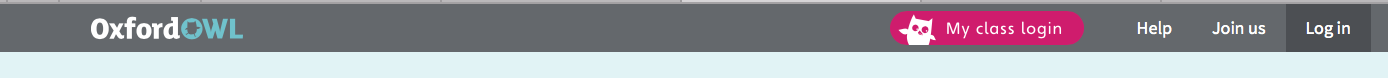 Select Parent in the About You section.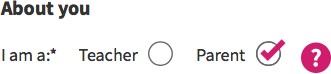 Fill out your contact information and login credentials.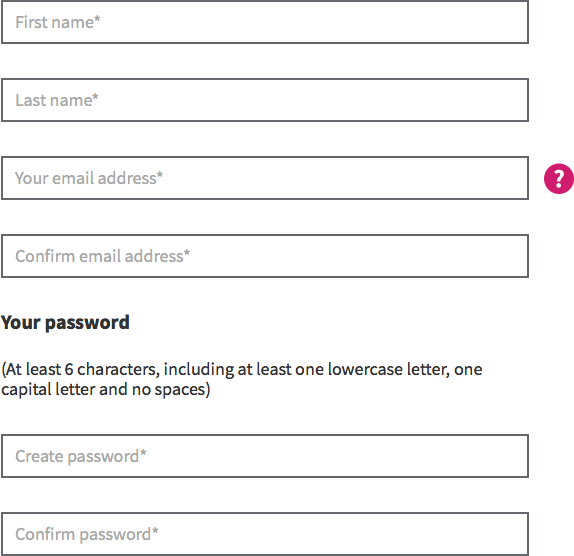 Click Step 2 once all the required fields have been completed. In step 2, leave the child age blank and accept the Terms and Conditions of use.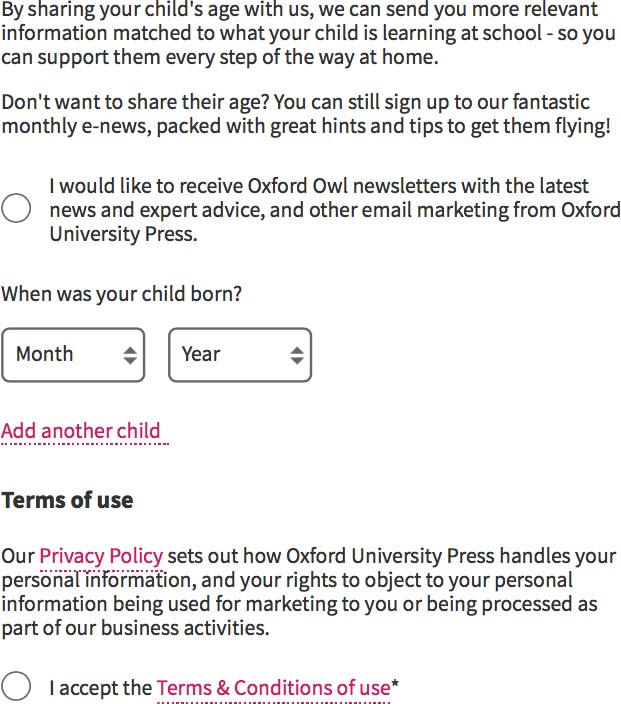 A confirmation email will be sent to your account. Click on the link in the email to confirm your registration.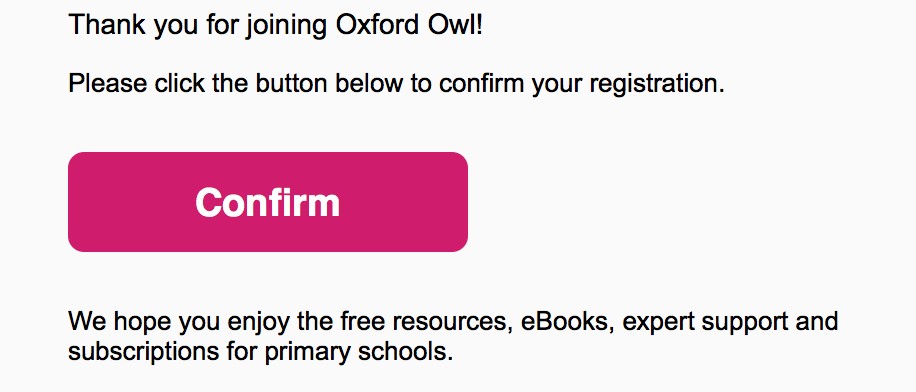 To access the e-Book library, login to your account and select Enter Site under the Oxford Owl for Home option or visit the Oxford Owl eBook Library page here.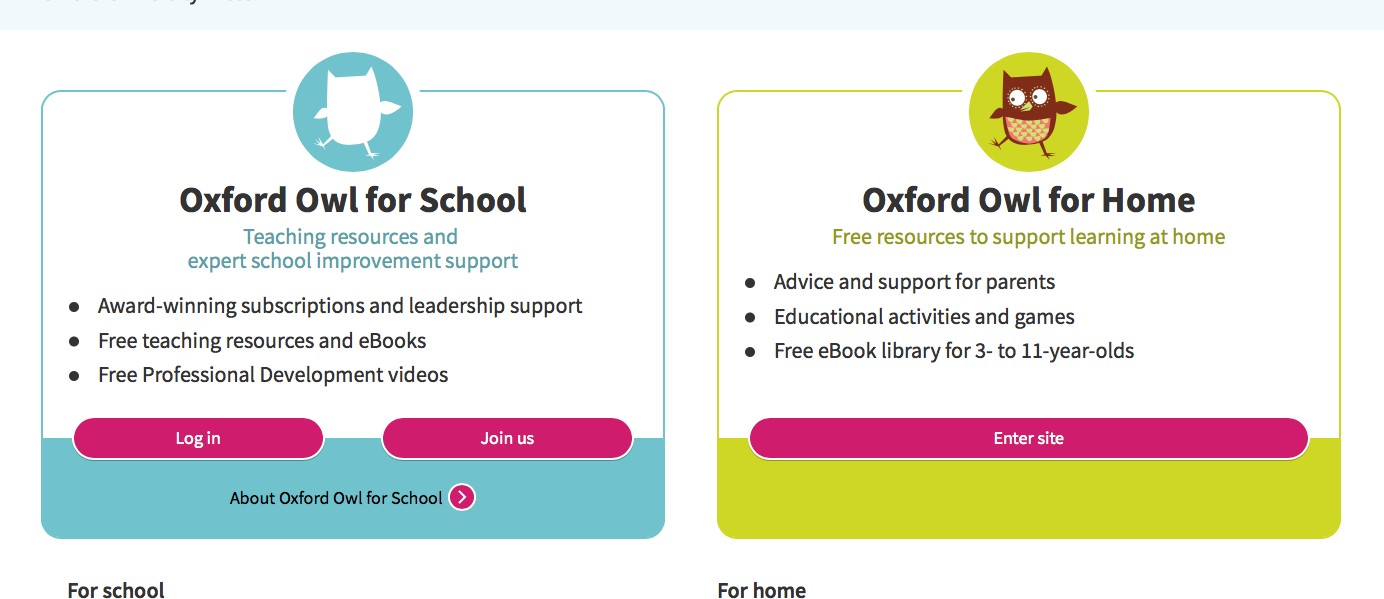 The Oxford Owl eBook Library page may be browsed by age, level, book type, and series.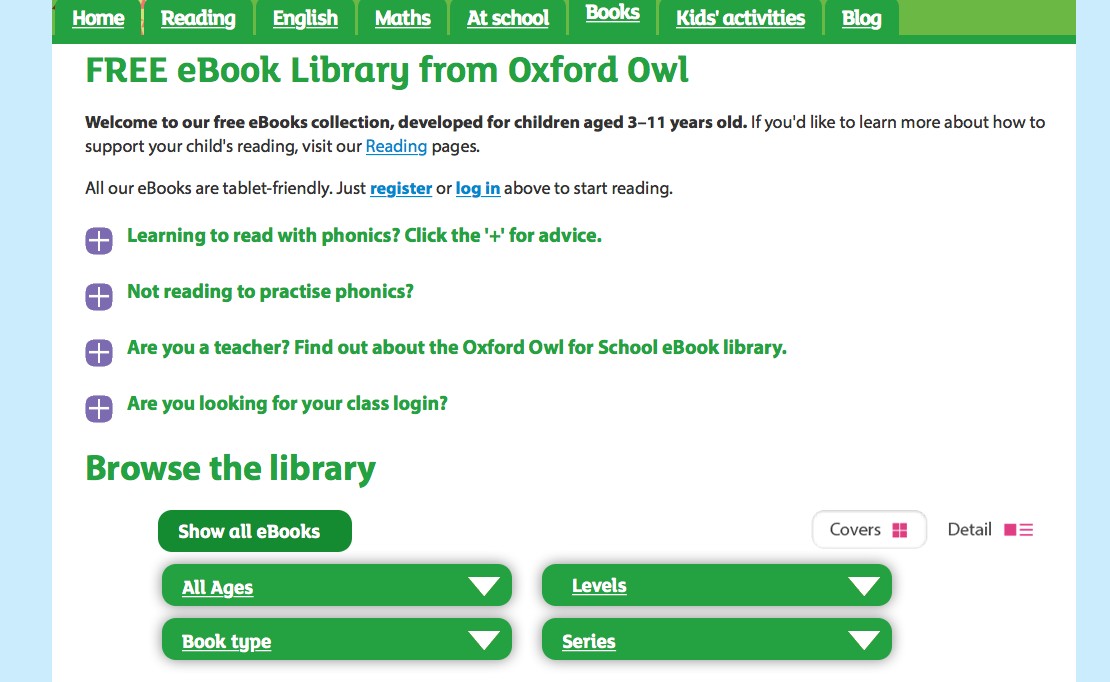 Enable screen-sharing to display the eBook library.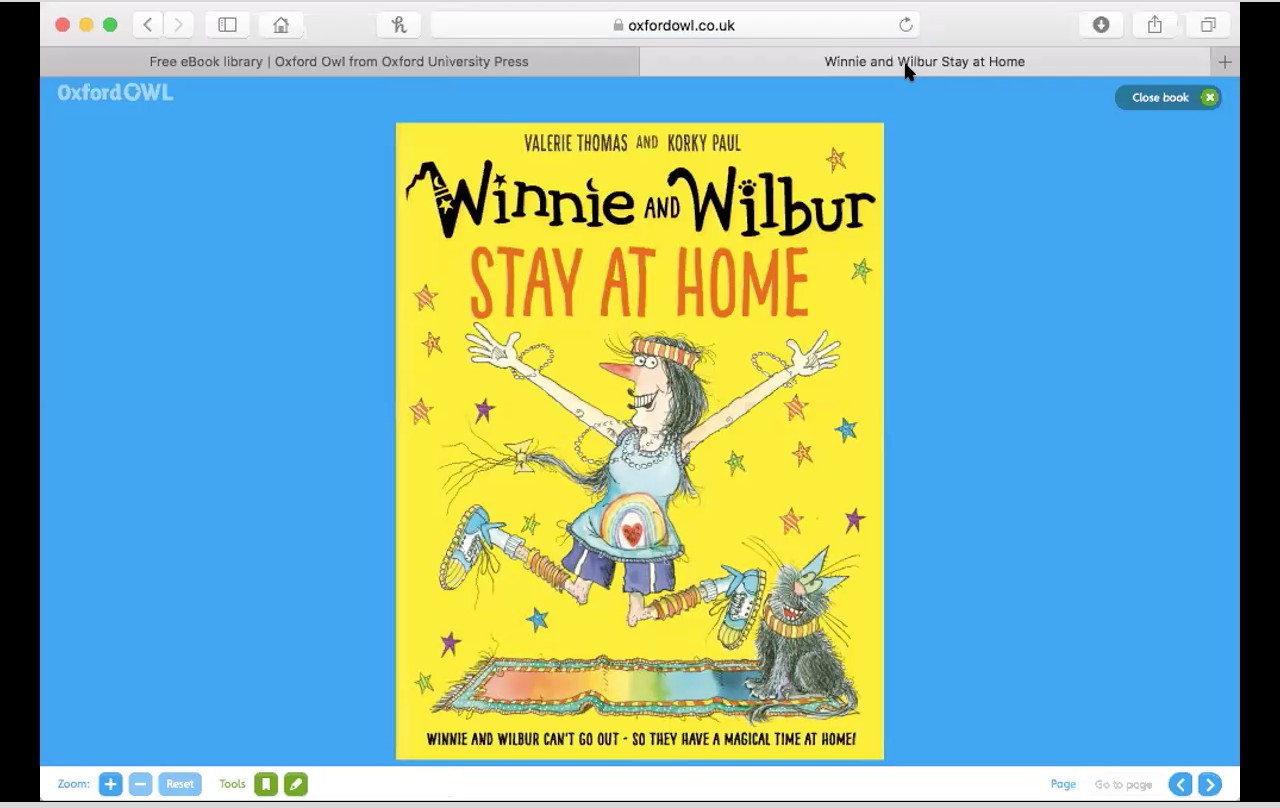 